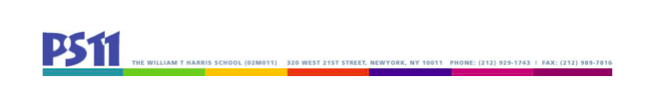 SLT Meeting10.12.213:00 - 4:30Attendance:Bob Bender, PS 11 Principal Teachers:Emma Balmuth-lorisEmily ColbertMarketa KawaKim OlsonHolli Weiss (UFT Chapter Chair)Community Representative: Debbie Osborne, PS 11 Programs and Community Based Organization (CBO) representative Parents: Inbar Aricha-MetzerRebecca Berkebile (Secretary)Courtney LewisReshma SaujaniEdward SoJordan Wright (Chair)Minutes: I. Standing agenda items for SLTA. Family Engagement/CommunicationSocial media policy for PTA’s Facebook and Instagram accounts, governing official posts from PS11 (e.g., not using children’s faces) – the PTA is drafting policy, and Jordan will send to Reshma and Inbar for input/review.  Bob will also review the policy.Communications by ClassDojo are preferable – caregivers are more likely to read these posts.B. Health & Safety (including mental health)Push for caregivers to consent to COVID testing for children – the school will make another push to obtain consent by sending out another paper-copy of the form.  Bob will send an e-mail encouraging caregivers on this.  Bob does not want to marginalize families that do not provide consent.  During curriculum night, there was a request for a workshop/education around puberty for 5th graders (as students are hitting puberty earlier now, often in 5th grade)  – Jordan will work with the PTA to find an appropriate non-profit with whom we can partner to provide this workshop for parents/students who are interested.  (One option: Hello Flow)There will be a social/emotional screener from NYC for all students – DESSA.Mental health resources at PS11 – Ryan Center has a social worker; school has a guidance counselor, psychologist and social worker. They will be the focus of an upcoming community coffee (sponsored by the PTA).C. Academic AchievementNYC mandated screening in math and ELA – for 3rd through 5th graders, on computer – has been stressful for some students; for K-2nd grade – in-person 1 on 1 assessment.  Screeners are for the school to use to design instruction for students.  Bob will communicate with parents about these screeners.  There will be a mid-year and end-of-year assessment as well.  Curriculum nights were a great success.D. Engagement on Social Issues / GratitudeThere have been multiple accusations of bullying.  There is a difference between bullying and conflict.  People are very emotional and having some difficulty transitioning back to school, interacting with many peers, etc.  Emily and Kim will take the lead in developing material for students and caregivers about bullying, conflicts, and conflict resolution to be presented during Election Day asynchronous learning.  Continuity of language is important – using the same K, G &G language at home as in school is useful for parents.  E. Word on the Street There is a lot of middle school uncertainty – Bob will circulate information as soon as he finds anything out about middle school applications.  Concerns about G&T disappearing – the school will assess once there is more information around this.    IV. AdjournNext meeting: Tuesday, November 9, 3-4:30pm